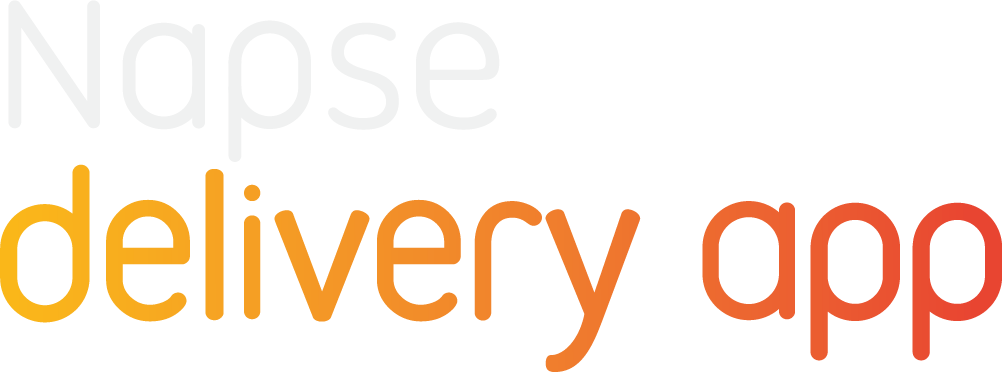 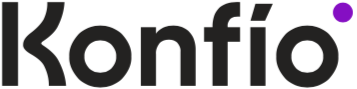 Konfío y Delivery App se unen para impulsar a los negocios de comida En 2021, el delivery de alimentos se colocó como la principal categoría de ventas online, con un crecimiento del 66%, de acuerdo con la AMVO; sin embargo, este boom se tradujo en un incremento del costo de entrega para los restaurantes.Ante ello, Konfío y Delivery App presentan una alianza estratégica a través de soluciones de pago digitales y una herramienta omnicanal de delivery que optimiza las entregas.Ciudad de México, a 06 de abril de 2022.- Konfío, la plataforma tecnológica que impulsa a las compañías mexicanas en crecimiento, y Delivery App, plataforma de Napse que permite a restaurantes de cualquier tamaño ofrecer opciones de pago e integrar todos los pedidos en un solo lugar, presentaron hoy una alianza estratégica para impulsar a los negocios de comida del país, a través de soluciones de pago digitales y una herramienta de delivery de alimentos sin comisiones que optimiza la operación interna.Con el confinamiento, el delivery se posicionó como una vía para mantener las ventas de comida en canales digitales. De hecho, este boom se colocó como la principal categoría del ecommerce, con un crecimiento del 66%, de acuerdo con información del “Estudio sobre Venta Online 2021”, de la AMVO. No obstante, con ello los restaurantes enfrentan desafíos clave, como las elevadas comisiones de hasta doble dígito por parte de las apps disponibles en el mercado, así como la posibilidad de recibir diferentes opciones de pagos digitales.“Esta alianza con Delivery App responde a las necesidades de un sector tan relevante como lo es el de los negocios de comida en México, el cual se vio impactado con la pandemia, tras el cierre de 2 de cada 10 establecimientos durante los momentos más críticos. En este contexto, buscamos acercar soluciones para que los emprendedores del food service puedan ofrecer un servicio eficiente y rápido de cara a la recuperación económica y la creciente adopción del delivery, además de una variedad de medios de pago para diversificar las opciones ante consumidores más digitales”, comentó Omar Muguerza VP Comercial de Konfío.Así, Konfío brindará su herramienta de pagos a los negocios de comida que adquieran la plataforma de Delivery App, con la tasa más competitiva del mercado. La solución de pagos de Konfío permite aceptar Visa, Mastercard, American Express y la mayoría de  tarjetas de despensa, otorgando altísimos niveles de seguridad tanto para el restaurante como para sus consumidores, sin costos de mantenimiento mensual y ofreciendo el mejor servicio del mercado. Asimismo, cuenta con la posibilidad de cobrar a la distancia, a través de links de cobro por correo, SMS, redes sociales o WhatsApp, lo cual permite vender online incluso sin página web.Por su parte, Antonio Rivero, director comercial de Napse —compañía creadora de Delivery App, de origen brasileño y especializada en soluciones de automatización para el retail—, comentó que “además de sacrificar sus ganancias por las elevadas comisiones, las opciones de delivery actuales no permiten conocer y tener contacto directo con los clientes para hacer encuestas de satisfacción, crear programas de lealtad u ofrecer promociones personalizadas; ante ello, Delivery App ofrece la posibilidad de generar opciones de fidelización de usuarios a partir de la data recopilada por la aplicación. En conjunto, se trata de una herramienta que genera ahorros de entre el 40% y 50% al establecimiento”.Esta alianza se concreta en un contexto en el que el crecimiento de las entregas por medios digitales en la industria de bares y restaurantes del país, se ha traducido en el aumento de los costos de entrega del 4% al 24%, según revelan datos de Lokal. Ante ello, Konfío y Delivery App se posicionan como dos alternativas tecnológicas que, en sinergia, están impulsando a los negocios de comidas y bebidas en crecimiento, hacia nuevos escenarios en los que la entrega de pedidos, la posibilidad de cobros, así como la personalización, conformen una plataforma omnicanal de fácil integración con los sistemas existentes. Todo ello definirá una nueva experiencia de compra, única, donde los comensales disfruten de increíbles opciones gastronómicas.-o0o-Acerca de KonfíoKonfio es la compañía líder de tecnología enfocada en impulsar el crecimiento y productividad de las empresas en México mediante una oferta diferenciada de tres soluciones financieras: financiamiento, gestión y pagos. Desde su fundación en 2013, ofrece acceso ágil a crédito empresarial con un proceso de decisión inmediato basado en datos e inteligencia artificial. En 2020 lanzaron una tarjeta de crédito, y adquirieron un sistema ERP de gestión empresarial en la nube, y hoy han sumado una solución de pagos B2B y B2C. Todas estas soluciones buscan mejorar la productividad y acelerar las ventas de las pymes en México. Hasta la fecha Konfío ha recaudado 287 millones de dólares de inversores como Softbank, VEF, Kaszek Ventures, QED Investors, la Corporación Financiera Internacional y recientemente de Lightrock, Goldman Sachs, Gramercy y Tarsadia Capital. Hoy Konfio es la entidad que más fondos está canalizando a las pequeñas y medianas empresa en crecimiento, el segmento más importante para el desarrollo del país.Síguenos en:LinkedIn: https://www.linkedin.com/company/konfio/Facebook: https://www.facebook.com/konfioInstagram: https://www.instagram.com/konfio.mx/?hl=es-laYouTube: https://www.youtube.com/user/konfio Twitter: https://twitter.com/konfiomxContacto para prensa anotherDiana Guillén, Sr. PR Expert 55 6741 4592 diana.guillen@another.coAcerca de NapseNapse ofrece soluciones informáticas omnicanal para acompañar a la industria del retail en la transformación digital. Como productora de software de aplicaciones, provee soluciones basadas en tecnología moderna y comprobada, junto con servicios profesionales para implementación, customización y soporte. Napse está comprometida con el desarrollo internacional sustentado en su oferta de soluciones, amplia trayectoria, especialización y base instalada, sumados al crecimiento profesional de su gente y organización. Para mayor información sobre Napse, visite: www.napse.global También puede conectarse con Napse vía Facebook, Instagram, LinkedIn y Youtube. 